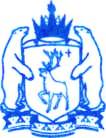 ДЕПАРТАМЕНТ ОБРАЗОВАНИЯЯМАЛО-НЕНЕЦКОГО АВТОНОМНОГО ОКРУГАПРИКАЗ______________                                                                                                                        ________г. СалехардОб утверждении Порядкапроведения итогового сочинения (изложения) в Ямало-Ненецком автономном округе в 2018 - 2019 учебном годуВ соответствии с пунктом 9 Порядка проведения государственной итоговой аттестации по общеобразовательным программам среднего общего образования, утвержденного приказом Министерства образования и науки Российской Федерации  от 26.12.2013 № 1400, в целях  соблюдения условий допуска обучающихся к государственной итоговой аттестации по образовательным программам среднего общего образования, приказываю:Утвердить прилагаемый Порядок проведения итогового сочинения (изложения) в Ямало-Ненецком автономном округе в 2018-2019 учебном году (далее – Порядок).Отделу государственной аккредитации и государственного контроля качества образования управления государственного контроля (надзора) в сфере образования департамента образования Ямало-Ненецкого автономного округа (Головко С.В.) организовать мероприятия по обеспечению проведения итогового сочинения (изложения) в Ямало-Ненецком автономном округе в 2018-2019 учебном году.Срок исполнения: 05.12.2018; 06.02.2019; 08.05.2019.Назначить координатором итогового сочинения (изложения) в Ямало-Ненецком автономном округе Головко Светлану Валерьевну, начальника отдела государственной аккредитации и государственного контроля качества образования управления государственного контроля (надзора) в сфере образования департамента образования Ямало-Ненецкого автономного округа.Государственному казённому учреждению Ямало-Ненецкого автономного округа «Региональный центр оценки качества образования» (Котенёва О.И.) обеспечить работу регионального центра обработки информации Ямало-Ненецкого автономного округа по организационно-технологическому сопровождению процедуры проведения итогового сочинения (изложения) в соответствии с методическими рекомендациями Рособрнадзора и вышеназванным Порядком.Рекомендовать руководителям органов местного самоуправления, осуществляющих управление в сфере образования:  Довести данный приказ до сведения подведомственных общеобразовательных организаций.Срок исполнения: 22.10.2018.  Направить в департамент образования Ямало-Ненецкого автономного округа для утверждения предложения по определению мест  проведения итогового сочинения (изложения) для выпускников прошлых лет. Срок исполнения: 24.10.2018.  Обеспечить:проведение итогового сочинения (изложения) с соблюдением вышеназванного Порядка и условий конфиденциальности и информационной безопасности; Срок исполнения: 05.12.2018; 06.02.2019; 08.05.2019.соблюдение в местах проведения итогового сочинения (изложения) санитарно-гигиенических требований, требований противопожарной безопасности, условий организации и проведения итогового сочинения (изложения) для обучающихся с ограниченными возможностями здоровья, детей-инвалидов, инвалидов с учётом особенностей психофизического развития, индивидуальных возможностей и состояния здоровья;Срок исполнения: 05.12.2018; 06.02.2019; 08.05.2019.размещение на сайтах организаций, осуществляющих образовательную деятельность, информацию о порядке проведения итогового сочинения (изложения), о сроках и местах регистрации для участия в написании итогового сочинения, о сроках проведения итогового сочинения (изложения), о сроках, местах и порядке информирования о результатах итогового сочинения (изложения);Срок исполнения: согласно установленным срокам. информирование обучающихся, выпускников прошлых лет о местах и порядке проведения итогового сочинения (изложения);Срок исполнения: согласно установленным срокам.личный контроль за организацией и проведением проведения итогового сочинения (изложения).Срок исполнения: 05.12.2018; 06.02.2019; 08.05.2019.Контроль за исполнением настоящего приказа возложить на первого заместителя директора - начальника управления государственного контроля (надзора) в сфере образования департамента образования Ямало-Ненецкого автономного округа.И.о. директора департамента                                                                            С.А. БойченкоУТВЕРЖДЁНприказом департамента образования Ямало-Ненецкого автономного округа от _________________ № ___________ Порядок проведения итогового сочинения (изложения) в Ямало-Ненецком автономном округе в 2018 -2019 учебном годуОбщие положенияПорядок проведения итогового сочинения (изложения) в Ямало-Ненецком автономном округе в 2018-2019 учебном году (далее - Порядок) определяет категории участников итогового сочинения (изложения), сроки и продолжительность проведения итогового сочинения (изложения), требования, предъявляемые к лицам, привлекаемым к проведению и проверке итогового сочинения (изложения), порядок сбора исходных сведений и подготовки к проведению итогового сочинения (изложения), порядок проверки итогового сочинения (изложения), порядок обработки результатов итогового сочинения (изложения), срок действия итогового сочинения.Настоящий порядок разработан в соответствии с:- Федеральным законом от 29.12.2012 № 273-ФЗ «Об образовании в Российской Федерации»;- приказом Минобрнауки России от 26.12.2013 № 1400 «Об утверждении Порядка проведения государственной итоговой аттестации по образовательным программам среднего общего образования»;Итоговое сочинение (изложение) является одним из условий допуска к государственной итоговой аттестации по образовательным программам среднего общего образования (далее - ГИА).Результатом итогового сочинения (изложения) является «зачет» или «незачет».Итоговое сочинение (изложение) проводится на русском языке.  Участники итогового сочинения (изложения) Итоговое сочинение (изложение) как условие допуска к  государственной итоговой аттестации по образовательным программам среднего общего образования (далее – ГИА) проводится для обучающихся XI (XII) классов, в том числе для:иностранных граждан, лиц без гражданства, в том числе соотечественников за рубежом, беженцев и вынужденных переселенцев, освоивших образовательные программы среднего общего образования в очной, очно-заочной или заочной формах, а также для лиц, освоивших образовательные программы среднего общего образования в форме семейного образования или самообразования;лиц, обучавшихся по не имеющей государственной аккредитации образовательной программе среднего общего образования, а также обучающихся, получающих среднее общее образование в рамках освоения образовательных программ среднего профессионального образования, в том числе образовательных программ среднего профессионального образования, интегрированных с образовательными программами основного общего и среднего общего образования  (в случае прохождения ГИА экстерном в организации, осуществляющей образовательную деятельность по имеющей государственную аккредитацию образовательной программе среднего общего образования с последующим получением аттестата о среднем общем образовании);обучающихся по образовательным программам среднего общего образования в специальных учебно-воспитательных учреждениях закрытого типа, а также в учреждениях, исполняющих наказание в виде лишения свободы;обучающихся с ограниченными возможностями здоровья, детей-инвалидов и инвалидов по образовательным программам среднего общего образования.Итоговое сочинение в целях использования его результатов при приеме на обучение по программам бакалавриата и специалитета в образовательные организации высшего образования по желанию также может проводиться для: лиц, освоивших образовательные программы среднего общего образования в предыдущие годы и имеющих документ об образовании, подтверждающий получение среднего общего образования (или образовательные программы среднего (полного) общего образования - для лиц, получивших документ об образовании, подтверждающий получение среднего (полного) общего образования, до 1 сентября 2013 года);граждан, имеющих среднее общее образование, полученное в иностранных образовательных организациях (далее вместе - выпускники прошлых лет);лиц, обучающихся по образовательным программам среднего профессионального образования;лиц, получающих среднее общее образование в иностранных образовательных организациях; лиц, допущенных к ГИА в предыдущие годы, но не прошедших ГИА или получивших на ГИА неудовлетворительные результаты более чем по одному обязательному учебному предмету, либо получивших повторно неудовлетворительный результат по одному из этих предметов на ГИА в дополнительные сроки (далее - лица со справкой об обучении).Изложение вправе писать следующие категории лиц:обучающиеся с ограниченными возможностями здоровья, дети-инвалиды и инвалиды;обучающиеся по образовательным программам среднего общего образования в специальных учебно-воспитательных учреждениях закрытого типа, а также в учреждениях, исполняющих наказание в виде лишения свободы; обучающиеся на дому, в образовательных организациях, в том числе санаторно-курортных, в которых проводятся необходимые лечебные, реабилитационные и оздоровительные мероприятия для нуждающихся в длительном лечении на основании заключения медицинской организации. Обучающиеся X классов, участвующие в ГИА по отдельным обязательным учебным предметам (русский язык или математика) и (или) по предметам по выбору, освоение которых завершилось ранее, не участвуют в итоговом сочинении (изложении) по окончании X класса.Порядок подачи заявления на участие в итоговом сочинении (изложении)Для участия в итоговом сочинении (изложении) участники подают заявление не позднее чем за две недели до начала проведения итогового сочинения (изложения).Регистрация обучающихся для участия в итоговом сочинении (изложении) проводится на основании их заявлений в организациях, осуществляющих образовательную деятельность, в которых обучающиеся осваивают образовательные программы среднего общего образования.Обучающиеся с ограниченными возможностями здоровья при подаче заявления на написание итогового сочинения (изложения) предъявляют копию рекомендаций психолого-медико-педагогической комиссии, а обучающиеся дети-инвалиды и инвалиды - оригинал или заверенную в установленном порядке копию справки, подтверждающей факт установления инвалидности, выданной федеральным государственным учреждением медико-социальной экспертизы. Не позднее чем за 5 рабочих дней до даты проведения итогового сочинения (изложения) на каждого участника, указанного в пункте 2.3 настоящего Порядка в департамент образования Ямало-Ненецкого автономного округа направляются скан копии следующих документов: - заявление;- копия рекомендаций психолого-медико-педагогической комиссии или заверенная в установленном порядке копия справки, подтверждающая факт установления инвалидности, выданная федеральным государственным учреждением медико-социальной экспертизы.В этот же срок направляется  заверенный директором образовательной организации и руководителем учреждения системы исполнения наказания список обучающихся, получающих среднее общее образование по образовательным программам среднего общего образования в специальных учебно-воспитательных учреждениях закрытого типа, а также в учреждениях, исполняющих наказание в виде лишения свободы.Регистрация лиц, перечисленных в пункте 2.2 настоящего Порядка, для участия по их желанию в итоговом сочинении проводится в специальных местах регистрации для участия в написании итогового сочинения, определяемых департаментом образования Ямало-Ненецкого автономного округа.Регистрация лиц со справкой об обучении для участия по их желанию в итоговом сочинении проводится в организациях, осуществляющих образовательную деятельность, в которых указанные лица восстанавливаются на срок, необходимый для прохождения ГИА. При подаче заявления такие лица предъявляют справку об обучении по образцу, самостоятельно устанавливаемому организацией, осуществляющей образовательную деятельность.Лица, перечисленные в пункте 2.2 настоящего Порядка, самостоятельно выбирают срок участия в итоговом сочинении из числа установленных расписанием проведения итогового сочинения (изложения), который указывают в заявлении.Выпускники прошлых лет при подаче заявления для участия в итоговом сочинении предъявляют оригиналы документов об образовании. Оригинал иностранного документа об образовании предъявляется с заверенным в установленном порядке переводом с иностранного языка. Указанное заявление подается выпускниками прошлых лет лично или их родителями (законными представителями) на основании документа, удостоверяющего их личность, или уполномоченными лицами на основании документа, удостоверяющего их личность, и оформленной в установленном порядке доверенностиРегистрация  выпускников прошлых лет осуществляется в специальных пунктах регистрации на итоговое сочинения (изложение) и завершается не позднее чем за 2 недели до проведения. Специальные пункты регистрации на итоговое сочинения (изложение) в Ямало-Ненецком автономном округе располагаются: для лиц, проживающих в населенных пунктах, не являющихся административными центрами, на территории Надымского, Красноселькупского, Шурышкарского, Пуровского, Приуральского, Тазовского и Ямальского районов на базе образовательных организаций, реализующих программы среднего общего образования;для лиц, проживающих на территории муниципальных образований: гг. Салехард, Лабытнанги, Ноябрьск, Новый Уренгой, Надым, Губкинский, Муравленко, а также в административных центрах: Надымского, Красноселькупского, Шурышкарского, Пуровского, Приуральского, Тазовского и Ямальского районов на базе органов местного самоуправления, осуществляющих управление в сфере образования. При регистрации обучающийся, выпускник прошлых лет предоставляют ксерокопию паспорта, заполняют формы заявления и согласия на обработку персональных данных согласно приложений №№1-3 к настоящему Порядку.  Организация проведения итогового сочинения (изложения)При проведении итогового сочинения (изложения) департамент образования Ямало-Ненецкого автономного округа (далее – департамент образования) определяет: порядок проведения итогового сочинения (изложения), в том числе принимают решение о включении процедуры удаления участников итогового сочинения (изложения), а также об организации перепроверки отдельных сочинений (изложений) по итогам проведения сочинения (изложения);места регистрации для участия в написании итогового сочинения и места проведения итогового сочинения для лиц, перечисленных в пункте  2.2 настоящего Порядка;техническую схему обеспечения проведения итогового сочинения (изложения);порядок тиражирования бланков итогового сочинения (изложения);порядок передачи (доставки) комплекта тем сочинений (текстов изложений) в образовательные организации и (или) места проведения итогового сочинения (изложения);порядок и схему копирования бланков участников итогового сочинения (изложения) для организации проверки экспертами комиссии на муниципальном или региональном уровне;порядок и сроки проверки итогового сочинения (изложения) комиссиями на региональном или муниципальном уровне;порядок осуществления сканирования оригиналов бланков участников итогового сочинения (изложения);порядок организации питания и перерывов для проведения лечебных                            и профилактических мероприятий для участников итогового сочинения (изложения)  с ограниченными возможностями здоровья, детей-инвалидов и инвалидов;порядок осуществления проверки соблюдения участниками итогового сочинения (изложения) требования № 2 «Самостоятельность написания итогового сочинения (изложения)»;места, порядок и сроки хранения, уничтожения оригиналов бланков итогового сочинения (изложения), аудиозаписей устных итоговых сочинений (изложений) (в случае прохождения итогового сочинения (изложения) в устной форме участниками с ОВЗ, детьми-инвалидами и инвалидами); порядок проведения повторной проверки итогового сочинения (изложения) обучающихся комиссией, сформированной на региональном уровне, в случаях, предусмотренных пунктом 12 настоящего Порядка. В случаях угрозы возникновения чрезвычайной ситуации, невозможности проведения итогового сочинения (изложения) на территории Ямало-Ненецкого автономного округа по объективным причинам департамент образования направляет соответствующее письмо в Рособрнадзор с просьбой рассмотреть возможность установления дополнительного срока проведения итогового сочинения (изложения) вне расписания проведения итогового сочинения (изложения).Департамент образования организует формирование и ведение региональной информационной системы обеспечения проведения ГИА обучающихся, освоивших основные образовательные программы основного общего и среднего общего образования (далее – РИС).Оператором РИС является государственное казённое учреждение Ямало-Ненецкого автономного округа «Региональный центр оценки качества образования».Государственное казённое учреждение Ямало-Ненецкого автономного округа «Региональный центр оценки качества образования» обеспечивает формирование и ведение региональной информационной системы обеспечения проведения ГИА обучающихся, освоивших основные образовательные программы основного общего и среднего общего образования, и внесение следующих сведений в РИС и федеральную информационную систему обеспечения проведения ГИА обучающихся, освоивших основные образовательные программы основного общего и среднего общего образования, и приема граждан в образовательные организации для получения среднего профессионального и высшего образования (далее – ФИС ГИА и Приема):об участниках итогового сочинения (изложения);о местах проведения итогового сочинения (изложения);о распределении участников по местам проведения итогового сочинения (изложения);об образах бланков участников итогового сочинения (изложения); о результатах итогового сочинения (изложения), полученных участниками.Департамент образования обеспечивает:- организацию информирования участников итогового сочинения (изложения) и их родителей (законных представителей) по вопросам организации и проведения итогового сочинения (изложения) через организации, осуществляющие образовательную деятельность, и органы местного самоуправления, осуществляющие управление в сфере образования, а также путем взаимодействия со средствами массовой информации, организации работы телефонов «горячей линии» и ведения раздела на официальном сайте департамента образования в сети «Интернет»; - проведение итогового сочинения (изложения) в образовательных организациях и (или) местах проведения итогового сочинения (изложения);- техническую готовность образовательных организаций к проведению итогового сочинения (изложения);- передачу комплекта тем сочинений (текстов изложений) в образовательные организации и (или) места проведения итогового сочинения (изложения);- опубликование комплекта тем итогового сочинения на официальном сайте департамента образования  в сети «Интернет»;- информационную безопасность при хранении, использовании и передаче комплектов тем итогового сочинения (текстов изложений), а также определяют места хранения комплектов текстов изложений, лиц, имеющих к ним доступ, принимают меры по защите комплектов тем итогового сочинения (текстов изложений) от разглашения содержащейся в них информации;- ознакомление участников с результатами итогового сочинения (изложения);- назначение специалиста ответственного за проведение итогового сочинения (изложения) на региональном уровне;- проведение перепроверки работ отдельных участников итогового сочинения (изложения);- проверку по фактам нарушений настоящего Порядка, выявленным общественными наблюдателями;- повторную проверку итогового сочинения (изложения) обучающихся в случаях, предусмотренных пунктом 11 настоящего Порядка.Органы местного самоуправления, осуществляющие управление в сфере образования осуществляют следующие функции в рамках проведения итогового сочинения (изложения):- направляют в департамент образования предложения по определению мест  проведения итогового сочинения (изложения) для выпускников прошлых лет;- утверждают места расположения пунктов первичной обработки информации при проведении итогового сочинения (изложения);- формируют состав муниципальной комиссии по проведению и проверке итогового сочинения (изложения);- направляют в образовательные организации общественных наблюдателей;- назначают специалиста ответственного за проведение итогового сочинения (изложения) на муниципальном уровне;- предоставляют в РЦОИ сведения об участниках итогового сочинения (изложения) не позднее чем за две недели до дня проведения итогового сочинения (изложения).Образовательные организации, реализующие образовательные  программы среднего общего образования, (далее  - образовательные организации) в целях проведения итогового сочинения (изложения):- обеспечивают отбор и подготовку специалистов, входящих в состав комиссий образовательных организаций и привлекаемых к проведению и проверке итогового сочинения (изложения) в соответствии с требованиями настоящего Порядка; - под подпись информируют специалистов, привлекаемых к проведению и проверке итогового сочинения (изложения), о порядке проведения и проверки итогового сочинения (изложения) на территории Ямало-Ненецкого автономного округа, а также о содержании методических материалов Рособрнадзора, рекомендуемых к использованию при организации и проведении итогового сочинения (изложения) согласно приложению № 4 к настоящему Порядку;- под подпись информируют участников итогового сочинения (изложения) и их родителей (законный представителей) о местах и сроках проведения итогового сочинения (изложения), о времени и месте ознакомления с результатами итогового сочинения (изложения), а также о результатах итогового сочинения (изложения), полученных обучающимися, о порядке проведения итогового сочинения (изложения) на территории Ямало-Ненецкого автономного округа, в том числе об основаниях для удаления с итогового сочинения (изложения), об организации перепроверки отдельных сочинений (изложений), о ведении во время проведения итогового сочинения (изложения) видеозаписи; - предоставляют в органы местного самоуправления, осуществляющие управление в сфере образования, сведения об участниках итогового сочинения (изложения) не позднее чем за 20 календарных дней до дня проведения итогового сочинения (изложения);- назначает специалиста ответственного за проведение итогового сочинения (изложения) на школьном уровне;- не позднее, чем за две недели до проведения итогового сочинения (изложения) формируют комиссии образовательных организаций. В целях информирования граждан о порядке проведения итогового сочинения (изложения) на официальном сайте департамента образования,  сайтах муниципальных органов, осуществляющих управление в сфере образования, и организаций, осуществляющих образовательную деятельность, публикуется информация о:порядке проведения итогового сочинения (изложения);сроках и местах регистрации для участия в написании итогового сочинения для лиц, перечисленных в пункте 2.2 настоящего Порядка;сроках проведения итогового сочинения (изложения);сроках, местах и порядке информирования о результатах итогового сочинения (изложения)Вышеуказанная информация размещается не позднее чем за два месяца до дня проведения итогового сочинения (изложения).Организационное и технологическое обеспечение проведения итогового сочинения (изложения) на территории Ямало-Ненецкого автономного округа, в том числе обеспечение деятельности по эксплуатации региональной информационной системы и взаимодействие с федеральной информационной системой, осуществляет РЦОИ, создаваемый да базе государственного казённого учреждения Ямало-Ненецкого автономного округа «Региональный центр оценки качества образования».Сроки и продолжительность написания итогового сочинения (изложения)Итоговое сочинение (изложение) проводится в первую среду декабря, первую среду февраля и первую рабочую среду мая (05 декабря, 06 февраля, 08 мая). Продолжительность написания итогового сочинения (изложения)  составляет 3 часа 55 минут (235 минут). Для участников итогового сочинения (изложения) с ограниченными возможностями здоровья, детей-инвалидов и инвалидов продолжительность написания итогового сочинения (изложения) увеличивается на 1,5 часа. При продолжительности итогового сочинения (изложения) четыре и более часа организуется питание участников итогового сочинения (изложения) и перерывы для проведения необходимых лечебных и профилактических мероприятий.  В продолжительность написания итогового сочинения  (изложения) не включается время, выделенное на подготовительные мероприятия (инструктаж участников итогового сочинения (изложения), заполнение ими регистрационных полей и др.).В случае получения неудовлетворительного результата («незачет») за итоговое сочинение (изложение) обучающиеся вправе пересдать итоговое сочинение (изложение), но не более двух раз и только в сроки, предусмотренные расписанием проведения итогового сочинения (изложения).Участники итогового сочинения (изложения) могут быть повторно допущены в текущем году к сдаче итогового сочинения (изложения) в случаях, предусмотренных настоящим Порядком, и в сроки, установленные расписанием проведения итогового сочинения (изложения). Порядок сбора исходных сведений и подготовки к проведению итогового сочинения (изложения)Сведения об участниках итогового сочинения (изложения) вносятся РЦОИ в РИС не позднее, чем за две недели до дня проведения итогового сочинения (изложения).Сведения об участниках итогового сочинения (изложения) предоставляют органы местного самоуправления, осуществляющие управление в сфере образования, и (или) образовательные организации, в которых обучающиеся получают среднее общее образование, не позднее, чем за две недели до дня проведения итогового сочинения (изложения).Бланки для проведения итогового сочинения (изложения) вместе с отчётными формами для проведения итогового сочинения (изложения) печатаются в образовательных организациях не позднее, чем за день до проведения итогового сочинения (изложения).Копирование бланков итогового сочинения (изложения) при нехватке распечатанных бланков итогового сочинения (изложения) в местах проведения итогового сочинения (изложения) запрещено, так как все бланки имеют уникальный код работы и распечатываются посредством специализированного программного обеспеченияКомплекты тем итогового сочинения за 15 минут до проведения итогового сочинения по местному времени размещаются на официальном информационном портале единого государственного экзамена (ЕГЭ) ege.edu.ru (topic.ege.edu.ru), а также на официальном сайте ФГБУ «Федеральный центр тестирования» (rustest.ru). В случае возникновения нештатных ситуаций (недоступность или неработоспособность указанных информационных порталов, официальных сайтов) по запросу специалиста департамента образования, ответственного за вопросы, связанные с проведением итогового сочинения (изложения), комплекты тем итогового сочинения направляются ФГБУ «Федеральный центр тестирования» на электронные адреса специалиста департамента образования, ответственного за проведение итогового сочинения (изложения) на региональном уровне;Направление комплектов тем итогового сочинения осуществляется в соответствии с привязкой субъектов Российской Федерации к часовым поясам. Для территорий, относящихся к разным часовым поясам Российской Федерации, отдельные комплекты тем сочинений направляются для каждого часового пояса строго в определенное время.Полученный комплект тем итогового сочинения публикуется департаментом образования на официальном сайте департамента образования www.yamaledu.org и передаются специалистам ответственным за проведение итогового сочинения (изложения) на муниципальном и школьном уровнях по электронной почте не ранее, чем за 15 минут до начала проведения итогового сочинения по местному времени.Тексты итогового изложения размещаются ФГБУ «Федеральный центр тестирования» на технологическом портале подготовки и проведения ЕГЭ, находящемся в защищенной корпоративной сети передачи данных ЕГЭ по адресу portal.ege.rustest.ru или IP-адрес - 10.0.6.21, за 5 календарных дней до проведения итогового изложения. Направление текстов итогового изложения осуществляется также в соответствии с привязкой субъектов Российской Федерации к часовым поясам. Для территорий, относящихся к разным часовым поясам Российской Федерации, отдельные тексты изложений направляются для каждого часового пояса.Тексты изложений передаются в образовательные организации следующим образом: за сутки до проведения итогового изложения тексты изложений в зашифрованном виде передаются специалистом, ответственным за проведение итогового сочинения (изложения) на региональном уровне, специалистам, ответственным за проведение итогового сочинения (изложения) на муниципальном уровне по электронной почте, за 15 минут до начала проведения итогового изложения координатором итогового сочинения (изложения) в Ямало-Ненецком автономном округе муниципальным и школьным координаторам передается по электронной почте ключ для расшифровки текстов изложения. В случае возникновения форс-мажорных ситуаций темы сочинений и ключ для расшифровки текстов изложений могут быть переданы с помощью телефонной и факсимильной связиВ местах проведения итогового сочинения (изложения) выделяется помещение для технического специалиста, оборудованное телефонной связью, принтером, техническим оборудования для проведения сканирования, копирования, персональным компьютером с необходимым программным обеспечением, для получения комплектов тем итогового сочинения (текстов изложений) через специализированный портал.Проведение итогового сочинения (изложения)Итоговое сочинение (изложение) проводится в образовательных организациях, реализующих образовательные программы среднего общего образования, и (или) в местах проведения итогового сочинения (изложения), определенных департаментом образования (далее вместе – места проведения итогового сочинения (изложения). Для выпускников прошлых лет проведение итогового сочинения организуется в образовательных организациях: - для лиц, проживающих в населенных пунктах, не являющихся административными центрами, на территории: Надымского, Красноселькупского, Шурышкарского, Пуровского, Приуральского, Тазовского и Ямальского районов, а также в административных центрах: Красноселькупского, Шурышкарского, Приуральского, Тазовского и Ямальского районов на базе образовательных организаций, реализующих программы среднего общего образования, данного населённого пункта;- для лиц, проживающих на территории муниципальных образований: гг. Салехард, Лабытнанги, Ноябрьск, Новый Уренгой, Надым, Губкинский, Муравленко, а также в административных центрах: Надымского и Пуровского, районов на базе образовательных организаций, утверждённых департаментом образования по представлению органов местного самоуправления, осуществляющих управление в сфере образования.Количество, общая площадь и состояние помещений, предоставляемых для проведения итогового сочинения (изложения), должны обеспечивать проведение итогового сочинения (изложения) в условиях, соответствующих требованиям санитарно-эпидемиологических правил и нормативов.В местах проведения итогового сочинения (изложения) используются средства предупреждения и пресечения нарушений (система видеонаблюдения, металлодетекторы).Во всех аудиториях мест проведения итогового сочинения (изложения), оснащенных видеонаблюдением, должна быть размещена информация о том, что в данной аудитории ведется видеонаблюдение.Видеозапись экзамена хранится в образовательной организации 1 год. В день проведения итогового сочинения (изложения) в месте проведения итогового сочинения (изложения) также могут присутствовать:общественные наблюдатели;представители средств массовой информации;должностные лица Рособрнадзора и (или) департамента образования.До начала итогового сочинения (изложения) руководитель образовательной организации, в которой проводится итоговое сочинение (изложение), распределяет участников по кабинетам в произвольном порядке.Вход участников итогового сочинения (изложения) в места проведения итогового сочинения (изложения) начинается с 09.00 по местному времени. Участники итогового сочинения (изложения) рассаживаются за рабочие столы в учебном кабинете в произвольном порядке (по одному человеку за рабочий стол). Во время проведения итогового сочинения (изложения) в учебном кабинете должны присутствовать не менее двух членов комиссии образовательной организации по проведению итогового сочинения (изложения).	Итоговое сочинение (изложение) начинается в 10.00 по местному времени. Если участник итогового сочинения (изложения) опоздал, он допускается к написанию итогового сочинения (изложения), при этом время окончания написания итогового сочинения (изложения) не продлевается. Повторный общий инструктаж для опоздавших участников не проводится. Члены комиссии образовательной организации по проведению сочинения (изложения) предоставляют необходимую информацию для заполнения регистрационных полей бланков сочинения (изложения).До начала итогового сочинения (изложения) в учебном кабинете члены комиссии образовательной организации по проведению итогового сочинения (изложения) проводят инструктаж участников. Инструктаж состоит из двух частей. Первая часть инструктажа проводится до 10.00 по местному времени и включает в себя информирование участников о порядке проведения итогового сочинения (изложения), в том числе о случаях удаления с итогового сочинения (изложения), продолжительности написания итогового сочинения (изложения), о времени и месте ознакомления с результатами итогового сочинения (изложения), а также о том, что записи на черновиках не обрабатываются и не проверяются. Члены комиссии образовательной организации по проведению итогового сочинения (изложения) выдают участникам итогового сочинения (изложения) бланки регистрации, бланк записи, дополнительные бланки записи для написания итогового сочинения (изложения) (выдаются по запросу участника итогового сочинения (изложения), черновики, орфографические словари (орфографические и толковые словари для участников итогового изложения), инструкции для участников итогового сочинения (изложения). При проведении второй части инструктажа, которая  начинается не ранее 10.00 по местному времени, члены комиссии образовательной организации по проведению итогового сочинения (изложения) должны ознакомить участников итогового сочинения (изложения) с темами итогового сочинения (текстами изложения) в порядке, определенном руководителем комиссии образовательной организации. По указанию членов комиссии образовательной организации по проведению итогового сочинения (изложения) участники итогового сочинения (изложения) заполняют регистрационные поля бланков, указывают номер темы итогового сочинения (текста изложения). Члены комиссии проверяют правильность заполнения участниками итогового сочинения (изложения) регистрационных полей бланков. В бланке записи участники итогового сочинения (изложения) переписывают название выбранной ими темы сочинения (текста изложения). Членам комиссии также необходимо проверить бланк регистрации и бланки записи каждого участника итогового сочинения (изложения) на корректность вписанного участником итогового сочинения (изложения) кода работы (код работы должен совпадать с кодом работы на бланке регистрации).После проведения второй части инструктажа члены комиссии образовательной организации по проведению итогового сочинения (изложения) объявляют начало, продолжительность и время окончания написания итогового сочинения (изложения) и фиксируют их на доске (информационном стенде), после чего участники итогового сочинения (изложения) приступают к написанию итогового сочинения (изложения). В случае нехватки места в бланке записи для написания итогового сочинения (изложения) по запросу участника итогового сочинения (изложения) члены комиссии образовательной организации по проведению итогового сочинения (изложения) выдают ему дополнительный бланк записи. По мере необходимости участникам итогового сочинения (изложения) выдаются черновики.Во время проведения итогового сочинения (изложения) на рабочем столе участников итогового сочинения (изложения), помимо бланка регистрации и бланков записи (дополнительного бланка записи), находятся:ручка  (гелевая или  капиллярная с чернилами черного цвета);документ, удостоверяющий личность;лекарства и питание (при необходимости);орфографический словарь для участников итогового сочинения (орфографический и толковый словари для участников итогового изложения), выдаваемый членами комиссии образовательной организации по проведению итогового сочинения (изложения);инструкция для участников итогового сочинения (изложения);черновики;специальные технические средства (для участников с ОВЗ, детей-инвалидов, инвалидов).Во время проведения итогового сочинения (изложения) участникам итогового сочинения (изложения) запрещено иметь при себе средства связи, фото, аудио и видеоаппаратуру, справочные материалы, письменные заметки и иные средства хранения и передачи информации, собственные орфографические и (или) толковые словари. Участникам итогового сочинения (изложения) также запрещается пользоваться текстами литературного материала (художественные произведения, дневники, мемуары, публицистика, другие литературные источники).Участники итогового сочинения (изложения), нарушившие установленные требования, удаляются с итогового сочинения (изложения) руководителем образовательной организации и (или) членом комиссии образовательной организации по проведению итогового сочинения (изложения).В случае если участник итогового сочинения (изложения) по состоянию здоровья или другим объективным причинам не может завершить написание итогового сочинения (изложения), он может покинуть место проведения итогового сочинения (изложения). Члены комиссии образовательной организации по проведению итогового сочинения (изложения) составляют «Акт о досрочном завершении написания итогового сочинения (изложения) по уважительным причинам» (форма ИС-08), вносят соответствующую отметку в форму ИС-05 «Ведомость проведения итогового сочинения (изложения) в учебном кабинете общеобразовательной организации (месте проведения)» (участник итогового сочинения (изложения) должен поставить свою подпись в указанной форме). В бланке регистрации указанного участника итогового сочинения (изложения) необходимо внести отметку «Х» в поле «Не закончил» для учета при организации проверки, а также для последующего допуска указанных участников к повторной сдаче итогового сочинения (изложения). Внесение отметки в поле «Не закончил» подтверждается подписью члена комиссии образовательной организации по проведению итогового сочинения (изложения). В случае если участник итогового сочинения (изложения) нарушил установленные требования, изложенные в пункте 7.18 настоящего Порядка, он удаляется с итогового сочинения (изложения). Руководитель образовательной организации или член комиссии образовательной организации по проведению итогового сочинения (изложения) составляет «Акт об удалении участника итогового сочинения (изложения)» (форма ИС-09), вносит соответствующую отметку в форму ИС-05 «Ведомость проведения итогового сочинения (изложения) в учебном кабинете общеобразовательной организации (месте проведения)» (участник итогового сочинения (изложения) должен поставить свою подпись в указанной форме). В бланке регистрации указанного участника итогового сочинения (изложения) необходимо внести отметку «Х» в поле «Удален». Внесение отметки в поле «Удален» подтверждается подписью члена комиссии образовательной организации по проведению итогового сочинения (изложения).За 30 минут и за 5 минут до окончания итогового сочинения (изложения) члены комиссии образовательной организации по проведению итогового сочинения (изложения) сообщают участникам итогового сочинения (изложения) о скором завершении написания итогового сочинения (изложения) и о необходимости перенести, написанные сочинения (изложения) из черновиков в бланки записи.Участники итогового сочинения (изложения), досрочно завершившие написание итогового сочинения (изложения), сдают бланки регистрации, бланки записи (дополнительные бланки записи), черновики и покидают образовательную организацию (место проведения итогового сочинения (изложения), не дожидаясь окончания итогового сочинения (изложения). По истечении времени написания итогового сочинения (изложения) члены комиссии образовательной организации по проведению итогового сочинения (изложения) объявляют об окончании выполнении итогового сочинения (изложения) и собирают у участников итогового сочинения (изложения) бланки регистрации, бланки записи, черновики.Члены комиссии проверяют бланк регистрации и бланки записи (дополнительные бланки записи) каждого участника итогового сочинения (изложения) на корректность вписанного участником кода работы (код работы должен совпадать с кодом работы на бланке регистрации), а затем ставят «Z» на полях бланков записи, оставшихся незаполненными (в том числе и на его оборотной стороне), а также в выданных дополнительных бланках записи В бланках регистрации участников итогового сочинения (изложения) члены комиссии заполняют поле «Количество бланков записи». В указанное поле вписывается то количество бланков записи, включая дополнительные бланки записи (в случае если такие выдавались по запросу участника), которое было использовано участником.Члены комиссии заполняют отчетные формы, использованные во время проведения сочинения (изложения), а также форму ИС-05 «Ведомость проведения итогового сочинения (изложения) в учебном кабинете образовательной организации (месте проведения)». В свою очередь, участник проверяет данные, внесенные в ведомость, подтверждая их личной подписью.Собранные бланки регистрации, бланки записи (дополнительные бланки записи), черновики, а также  отчетные формы для проведения итогового сочинения (изложения) члены комиссии образовательной организации по проведению итогового сочинения (изложения) передают руководителю образовательной организации. Общественное наблюдение за процедурой проведения итогового сочинения (изложения) организуется органом местного самоуправления, осуществляющим управление в сфере образования. Списки общественных наблюдателей направляются в образовательную организацию не позднее чем за 2 рабочих дня до проведения итогового сочинения (изложения).Общественными наблюдателями не могут быть близкие родственники участников итогового сочинения (изложения).В аудитории для проведения итогового сочинения (изложения) может присутствовать не более одного общественного наблюдателя. Общественные наблюдатели в день проведения итогового сочинения (изложения) направляют в орган местного самоуправления, осуществляющий управление в сфере образования отчёт общественного наблюдателя по прилагаемой к настоящему Порядку форме (Приложение № 5). Сводный отчёт о результатах общественного наблюдения в муниципалитете заполняется согласно прилагаемой к настоящему Порядку форме (Приложение № 6) и направляется в департамент образования не позднее двух рабочих дней со дня проведения итогового сочинения (изложения).В случае выявлении общественным наблюдателем нарушений порядка проведения итогового сочинения (изложения) орган местного самоуправления, осуществляющий управление в сфере образования, незамедлительно информирует департамент образования.Нарушения, выявленные общественным наблюдателем, рассматриваются департаментом образования. По итогам рассмотрения может быть принято решение о признании факта нарушений пункта 7.18 настоящего Порядка со стороны участника экзамена. В этом случае участнику, нарушившему пункта 7.18 настоящего Порядка, выставляется незачёт по требованию № 2 «Самостоятельность написания итогового сочинения (изложения)».Особенности организации и проведения итогового сочинения (изложения) для лиц с ограниченными возможностями здоровья, детей-инвалидов и инвалидовДля участников итогового сочинения (изложения) с ОВЗ, детей-инвалидов и инвалидов, а также тех, кто обучался по состоянию здоровья на дому, в образовательных организациях, в том числе санаторно-курортных, в которых проводятся необходимые лечебные, реабилитационные и оздоровительные мероприятия для нуждающихся в длительном лечении, департамент образования организует проведение итогового сочинения (изложения) в условиях, учитывающих состояние их здоровья, особенности психофизического развития. Материально-технические условия проведения сочинения (изложения) обеспечивают возможность беспрепятственного доступа таких участников сочинения (изложения) в учебные кабинеты, туалетные и иные помещения, а также их пребывания в указанных помещениях (наличие пандусов, поручней, расширенных дверных проемов, лифтов (при отсутствии лифтов учебный кабинет располагается на первом этаже), наличие специальных кресел и других приспособлений). В местах проведения итогового сочинения (изложения) выделяются помещения для организации питания и перерывов для проведения необходимых медико-профилактических процедур.Питание организуется в специально отведенном месте, обозначенном табличкой «Место для питания». На время приема участниками ГИА с ОВЗ пищи в месте для питания должен находиться организатор вне аудитории.Необходимое питание участник с ОВЗ приносит самостоятельно и размещает в специально отведенном месте. Время и количество приемов пищи определяется обучающимся с ОВЗ самостоятельно. Покидать свое рабочее место для приема пищи разрешается обучающимся с ОВЗ строго по одному.Руководитель образовательной организации создает условия и обеспечивает обучающихся необходимым для приема пищи оборудованием и посудой.Медицинские процедуры проводятся медицинским работником в медицинском кабинете.Перечень лекарственных препаратов и медицинского оборудования, необходимых для проведения медико-профилактических процедур, подтверждается справкой медицинского учреждения, которая предоставляется руководителю образовательной организации не позднее 3-х дней до дня проведения итогового сочинения (изложения).Обучающимся с ОВЗ, детям-инвалидам и инвалидам во время приема пищи и проведения, необходимых медико-профилактических процедур запрещается разговаривать друг с другом, самостоятельно перемещаться по образовательной организации, выносить бланки итогового сочинения (изложения) и черновики из аудитории, проносить в продуктах питания, лекарственных препаратах и медицинском оборудовании справочные материалы.При проведении сочинения (изложения) при необходимости присутствуют ассистенты, оказывающие участникам с ОВЗ, детям-инвалидам и инвалидам необходимую техническую помощь с учетом их индивидуальных возможностей:содействие в перемещении;оказание помощи в фиксации положения тела, ручки в кисти руки;вызов медперсонала;оказание неотложной медицинской помощи;помощь в общении с членами комиссии по проведению итогового сочинения (изложения) (например, сурдоперевод – для глухих);помощь при оформлении сочинения (изложения) и др. Участники сочинения (изложения) с ОВЗ, дети-инвалиды и инвалиды с учетом их индивидуальных возможностей пользуются в процессе написания сочинения (изложения) необходимыми им техническими средствами. Для слабослышащих участников итогового сочинения (изложения):учебные кабинеты для проведения сочинения (изложения) оборудуются звукоусиливающей аппаратурой как коллективного, так и индивидуального пользования;при необходимости привлекается ассистент-сурдопереводчик;при необходимости участникам итогового изложения текст изложения выдается на 40 минут. По истечении этого времени член комиссии по проведению итогового сочинения (изложения) забирает текст и участник пишет изложение.  Для глухих участников итогового сочинения (изложения): при необходимости привлекается ассистент-сурдопереводчик;подготавливаются в необходимом количестве инструкции, зачитываемые членами комиссии по проведению итогового сочинения (изложения);участникам итогового изложения текст изложения выдается на 40 минут. По истечении этого времени член комиссии по проведению итогового сочинения (изложения) забирает текст и участник пишет изложение. Для участников с нарушением опорно-двигательного аппарата:при необходимости сочинение (изложение) может выполняться на компьютере со специализированным программным обеспечением (предоставляется ОИВ). В учебных кабинетах устанавливаются компьютеры, не имеющие выхода в информационно-телекоммуникационную сеть «Интернет».Итоговое сочинение (изложение), выполненное на компьютере, в присутствии руководителя образовательной организации переносится ассистентом в бланки сочинения (изложения).Для участников с расстройствами аутистического спектра:текст изложения выдается для чтения на 40 минут. По истечении этого времени член комиссии забирает текст и участник пишет изложение. Для слепых участников:темы итогового сочинения (тексты изложения) оформляются рельефно-точечным шрифтом Брайля или в виде электронного документа, доступного с помощью компьютера;итоговое сочинение (изложение) выполняется рельефно-точечным шрифтом Брайля в специально предусмотренных тетрадях или на компьютере;предусматривается достаточное количество специальных принадлежностей для оформления сочинения (изложения) рельефно-точечным шрифтом Брайля (брайлевский прибор и грифель, брайлевская печатная машинка, специальные чертежные инструменты), компьютер (при необходимости).Итоговое сочинение (изложение), выполненное в специально предусмотренных тетрадях или на компьютере, в присутствии руководителя образовательной организации переносится ассистентом в бланки сочинения (изложения).Для слабовидящих:темы итогового сочинения (тексты изложения), бланки сочинения (изложения) копируются в увеличенном размере (не менее 16 pt);в учебном кабинете предусматривается наличие увеличительных устройств и индивидуальное равномерное освещение не менее 300 люкс.Итоговое сочинение (изложение), выполненное в бланках сочинения (изложения) увеличенного размера, в присутствии руководителя образовательной организации переносится ассистентом в стандартные бланки сочинения (изложения).Для участников с тяжелыми нарушениями речи:участникам итогового изложения текст изложения выдается на 40 минут. По истечении этого времени член комиссии по проведению итогового сочинения (изложения) забирает текст и участник пишет изложение.Для лиц, имеющих медицинские показания для обучения на дому и соответствующие рекомендации психолого-медико-педагогической комиссии, итоговое сочинение (изложение) организуется на дому (или в медицинском учреждении).Итоговое сочинение (изложение) организуется по месту жительства участника итогового сочинения (изложения), по месту нахождения медицинского учреждения (больницы), в котором участник сочинения (изложения) находится на длительном лечении, с выполнением минимальных требований к процедуре проведения.Участники итогового изложения, которым текст изложения выдается на 40 минут для чтения, должны быть распределены в отдельный учебный кабинет для проведения итогового изложения. Категорически не рекомендуется распределять участников изложения, которым текст изложения выдается на 40 минут для чтения, в один учебный кабинет вместе с участниками итогового изложения, которым текст итогового изложения зачитывается членом комиссии образовательной организации по проведению итогового сочинения (изложения).Для участников итогового сочинения (изложения) с ОВЗ, детей-инвалидов и инвалидов итоговое сочинение (изложение) может по их желанию  и при наличии соответствующих медицинских показаний проводиться в устной форме. Во время проведения итогового сочинения (изложения) в учебном кабинете образовательной организации (месте проведения) постоянно ведется аудиозапись и (или) видеозапись.Устное сочинение (изложение) участников записывается на флеш-носитель.Аудиозаписи участников передаются ассистенту, который в присутствии руководителя образовательной организации переносит устные сочинения (изложения) из аудиозаписей в черновики. После переноса ассистентом устных сочинений (изложений) из аудиозаписей в черновики, тексты передаются на проверку участникам.Участники проверяют содержание текста и при необходимости вносят в него изменения. Все изменения записываются на флеш-носитель, после чего аудиозаписи передаются ассистенту, который переносит изменения в ранее написанный текст. После внесения изменений черновики вновь передаются участникам для проверки содержания.Изменения вносятся до тех пор, пока участник не объявит о том, что текст можно переносить в бланк итогового сочинения (изложения).В случае сдачи итогового сочинения (изложения) участником сочинения (изложения) в устной форме член комиссии образовательной организации (член экспертной комиссии) вносит в бланк регистрации указанного участника итогового сочинения (изложения) отметку «УСТ» в поле «Резерв-2» для последующей корректной проверки и обработки бланков итогового сочинения (изложения) такого участника. В форму ИС-05 «Ведомость проведения итогового сочинения (изложения) в учебном кабинете образовательной организации (месте проведения)» необходимо также внести отметку в поле «Сдавал в устной форме (ОВЗ)».Порядок проверки и оценивания итогового сочинения (изложения)Проверка итогового сочинения (изложения) участников итогового сочинения (изложения) осуществляется экспертными комиссиями, сформированными на муниципальном уровне. К работе указанных комиссий могут быть привлечены независимые эксперты.Члены экспертных комиссий, сформированных на муниципальном уровне,  должны соответствовать указанным ниже требованиям. Владение необходимой нормативной базой:федеральный компонент государственных стандартов основного общего и среднего (полного) общего образования по русскому языку, по литературе (базовый и профильный уровни), утвержденный приказом Минобразования России от 05.03.2004 № 1089);нормативные правовые акты, регламентирующие проведение итогового сочинения (изложения);рекомендации по организации и проведению итогового сочинения (изложения);рекомендации по техническому обеспечению организации и проведения итогового сочинения (изложения); методические рекомендации для экспертов, участвующих в проверке итогового сочинения (изложения).Владение необходимыми предметными компетенциями:иметь высшее профессиональное (педагогическое) образование по специальности «Русский язык и литература» с квалификацией «Учитель русского языка и литературы»; обладать опытом проверки сочинений (изложений) в выпускных классах образовательных организаций, реализующих программы среднего общего образования.Владение содержанием основного общего и среднего общего образования, которое находит отражение в федеральном компоненте государственного стандарта общего образования (приказ Минобразования России от 05.03.2004 № 1089), примерных образовательных программах, учебников, включенных в федеральный перечень учебников, рекомендованных (или допущенных) Министерством образования и науки Российской Федерации к использованию в образовательном процессе в общеобразовательных организациях.Владение компетенциями, необходимыми для проверки сочинения (изложения):знание общих научно-методических подходов к проверке и оцениванию сочинения (изложения);умение объективно оценивать сочинения (изложения) обучающихся;умение применять установленные критерии и нормативы оценки;умение разграничивать ошибки и недочёты различного типа; умение выявлять в работе экзаменуемого однотипные и негрубые ошибки; умение правильно классифицировать ошибки в сочинениях (изложениях) экзаменуемых;умение оформлять результаты проверки, соблюдая установленные технические требования;умение обобщать результаты.Независимые эксперты – специалисты, не работающие в образовательных организациях, муниципального образования, но имеющие необходимую квалификацию для проверки итогового сочинения (изложения). Независимыми экспертами не могут быть близкие родственники участников итогового сочинения (изложения).Независимые эксперты привлекаются к проверке сочинений (изложений) по решению руководителя органа местного самоуправления, осуществляющего управление в сфере образования. Независимые эксперты могут привлекаться также для повышения объективности оценивания работ участников итогового сочинения (изложения).  Независимые эксперты приглашаются для работы в муниципальной комиссии по проверке итогового сочинения (изложения) на оговоренных с ними организационных и финансовых (на возмездной или безвозмездной основе) условиях.В целях осуществления проверки и оценивании итогового сочинения (изложения) комиссии обеспечиваются необходимыми техническими средствами (ксерокс, сканер, компьютер с возможностью выхода в сеть «Интернет» и др.). Проверка и оценивание итогового сочинения (изложения) осуществляется экспертной комиссией, сформированной на  муниципальном уровне (далее - экспертная комиссия). При осуществлении проверки итогового сочинения (изложения) и его оценивания персональные данные участников сочинений (изложений) могут быть доступны экспертам.  Технический специалист проводит копирование бланков регистрации и бланков записи (дополнительных бланков записи) участников итогового сочинения (изложения). Копирование бланков итогового сочинения (изложения) с внесенной в бланк регистрации отметкой «Х» в поле «Не закончил» («Удален»), подтвержденной подписью члена комиссии образовательной организации по проведению итогового сочинения (изложения), не производится, проверка таких сочинений (изложений) не осуществляется.Указанные бланки итогового сочинения (изложения) вместе с формой ИС-08 «Акт о досрочном завершении написания итогового сочинения (изложения) по уважительным причинам» или формой ИС-09 «Акт об удалении участника итогового сочинения (изложения» передаются ответственному лицу, уполномоченному на муниципальном/региональном уровне для учета, а также для последующего допуска указанных участников к повторной сдаче итогового сочинения (изложения).В случае сдачи итогового сочинения (изложения) участником сочинения (изложения) в устной форме необходимо обратить внимание на то, что в поле «В устной форме» должна быть проставлена соответствующая отметка для последующей корректной проверки и обработки бланков итогового сочинения (изложения) такого участника.   При наличии технической возможности председателю комиссии рекомендуется возложить на технического специалиста обязанность по осуществлению проверки соблюдения участниками итогового сочинения (изложения) требования № 2 «Самостоятельность написания итогового сочинения (изложения)» посредством системы автоматической проверки текстов на наличие заимствований («Антиплагиат» и др.). В таком случае к экспертной комиссии поступают итоговые сочинения (изложения), прошедшие проверку на выполнение требования № 2 «Самостоятельность написания итогового сочинения (изложения)».Ответственное лицо, уполномоченное на муниципальном уровне, передает копии бланков записи на проверку и копии бланков регистрации для внесения результатов проверки экспертной комиссии.Экспертная комиссия перед осуществлением проверки итогового сочинения (изложения) по критериям оценивания, разработанным Рособрнадзором, проверяет соблюдение участниками итогового сочинения (изложения) требований «Объем сочинения (изложения)» и «Самостоятельность написания итогового сочинения (изложения)».После проверки установленных требований экспертная комиссия приступает к проверке сочинения (изложения) по критериям оценивания или, не приступая к проверке итогового сочинения (изложения) по критериям оценивания, выставляет «незачет» по всей работе в целом в случае несоблюдения хотя бы одного из установленных требований.Каждое сочинение (изложение) участников итогового сочинения (изложения) проверяется двумя экспертами. Распределение работ между экспертами осуществляет председатель комиссии. Первая и вторая проверка итогового сочинения (изложения) осуществляется экспертами различных образовательных организаций. В случае расхождения в оценивании по какому-либо из критериев, сочинение (изложение) направляется на перепроверку третьему эксперту. Третьего эксперта определяет председатель комиссии, сформированной на муниципальном уровне.Результаты проверки итогового сочинения (изложения) по критериям оценивания («зачет»/ «незачет») вносятся в копию бланка регистрации (в случае несоблюдения участником хотя бы одного из установленных требований  в  копии бланка регистрации необходимо заполнить соответствующее поле «незачет» и внести оценку «незачет» по всей работе в целом).Копии бланков итогового сочинения (изложения) экспертная комиссия передает ответственному лицу, уполномоченному на муниципальном уровне.Ответственное лицо, уполномоченное на муниципальном уровне, переносит результаты проверки по критериям оценивания («зачет»/ «незачет») из копий бланков регистрации в оригиналы бланков регистрации участников итогового сочинения (изложения) (в случае несоблюдения участником хотя бы одного из установленных требований в  оригинале бланка регистрации заполняется соответствующее поле «незачет» и вносится оценка «незачет» по всей работе в целом).Проверка и оценивание итогового сочинения (изложения) комиссией образовательной организации, муниципальными/региональными экспертными комиссиями должна завершиться не позднее чем через семь календарных дней с даты проведения итогового сочинения (изложения). Обработка результатов итогового сочинения (изложения)Оригиналы бланков итогового сочинения (изложения) участников итогового сочинения (изложения) с внесенными в них результатами проверки, в том числе оригиналы бланков итогового сочинения (изложения) с внесенной отметкой «Х» в поле «Не закончил» («Удален»), подтвержденной подписью члена комиссии образовательной организации по проведению итогового сочинения (изложения),  доставляются руководителями образовательных в места работы предметных комиссий муниципального уровня для последующей обработки (за исключением образовательных организаций, в которых проводится сканирование оригиналов бланков итогового сочинения (изложения)).Обработка бланков итогового сочинения (изложения) осуществляется с использованием специальных аппаратно-программных средств. Обработка проверенных бланков итогового сочинения (изложения) включает в себя:сканирование проверенных оригиналов бланков итогового сочинения (изложения);распознавание информации, внесенной в проверенные оригиналы бланков итогового сочинения (изложения);сверку распознанной информации с оригинальной информацией, внесенной в проверенные оригиналы бланков итогового сочинения (изложения).Сканирование оригиналов бланков итогового сочинения (изложения) в образовательных организациях (местах проведения итогового сочинения (изложения) после проведения проверки и оценивания экспертами комиссий образовательных организаций, в том числе оригиналов бланков итогового сочинения (изложения) с внесенной отметкой «Х» в поле «Не закончил» («Удален»), подтвержденной подписью члена комиссии образовательной организации по проведению итогового сочинения (изложения), проводится техническим специалистом в присутствии руководителя образовательной организации. Сканированию подлежат все выданные участникам бланки итогового сочинения (изложения), в том числе незаполненные. Отсканированные изображения бланков итогового сочинения (изложения) передаются в РЦОИ, уполномоченную организацию для последующей обработки.Обработка бланков итогового сочинения (изложения) должна завершиться не позднее чем через пять календарных дней после проведения проверки и оценивания итогового сочинения (изложения) экспертами комиссий образовательных организаций, экспертными комиссиями. Сканирование бланков итогового сочинения (изложения) может проводиться в органах местного самоуправления, осуществляющих управление в сфере образования, с последующей передачей изображений бланков итогового сочинения (изложения) в РЦОИ.Бумажные оригиналы бланков итогового сочинения (изложения), аудиозаписи устных итоговых сочинений (изложений) (в случае прохождения итогового сочинения (изложения) в устной форме участниками с ОВЗ, детьми-инвалидами и инвалидами) хранятся в образовательной организации 5 лет после проведения итогового сочинения (изложения), а затем уничтожаются. Образы оригиналов бланков итогового сочинения (изложения) РЦОИ размещает на региональных серверах.Темы итогового сочинения и образы оригиналов бланков итогового сочинения участников доступны образовательным организациям высшего образования через ФИС ГИА и Приема. Повторный допуск к написанию итогового сочинения (изложения)Повторно к написанию итогового сочинения (изложения) в дополнительные в текущем учебном году сроки (в первую среду февраля и в первую рабочую среду мая) по решению педагогического совета образовательной организации допускаются:обучающиеся, получившие по итоговому сочинению (изложению) неудовлетворительный результат («незачет»);обучающиеся, удаленные с итогового сочинения (изложения) за нарушение требований, установленных пунктом 7.18 настоящего Порядка;обучающиеся и лица, перечисленные в пункте 2.2 настоящего Порядка, не явившиеся на итоговое сочинение (изложение) по уважительным причинам (болезнь или иные обстоятельства, подтвержденные документально);обучающиеся и лица, перечисленные в пункте 2.2 настоящего Порядка, не завершившие написание итогового сочинения (изложения) по уважительным причинам (болезнь или иные обстоятельства, подтвержденные документально).Обучающиеся, получившие по итоговому сочинению (изложению) неудовлетворительный результат («незачет»), могут быть повторно допущены к участию в итоговом сочинении (изложении), но не более двух раз и только в сроки, установленные расписанием проведения итогового сочинения (изложения). Проведение повторной проверки итогового сочинения (изложения) В целях предотвращения конфликта интересов и обеспечения объективного оценивания итогового сочинения (изложения) обучающимся при получении повторного неудовлетворительного результата («незачет») за итоговое сочинение (изложение) предоставляется право подать в письменной форме заявление на проверку сданного ими итогового сочинения (изложения) комиссией, сформированной департаментом образования на региональном уровне.Указанное заявление подаётся не позднее 20 апреля в департамент образования. Срок действия итогового сочинения  Итоговое сочинение (изложение) как допуск к ГИА – бессрочно.Итоговое сочинение в случае представления его при приеме на обучение по программам бакалавриата и программам специалитета действительно в течение четырех лет, следующих за годом написания такого сочинения. Выпускники прошлых лет могут участвовать в написании итогового сочинения, в том числе при наличии у них итогового сочинения прошлых лет. Выпускники прошлых лет, изъявившие желание повторно участвовать в написании итогового сочинения, вправе предоставить в образовательные организации высшего образования итоговое сочинение только текущего года, при этом итоговое сочинение прошлого года аннулируется.Организация перепроверки отдельных сочинений (изложений)Решение о перепроверке отдельных сочинений (изложений) принимается департаментом образования на основании анализа результатов итогового сочинения (изложения)  и оформляется приказом департамента образования, в нём определяются  категории участников итогового сочинения (изложения), работы которых подлежат перепроверке, и срок проведения перепроверки.Перепроверку осуществляет государственное автономное   учреждение дополнительного профессионального образования Ямало-Ненецкого автономного округа «Региональный институт развития образования».  Для организации перепроверки в учреждении формируется комиссия.Каждое сочинение (изложение) повторно проверяется двумя экспертами. Распределение работ между экспертами осуществляет председатель комиссии. Третьим экспертом перепроверяются работы только по тем критериям, по которым  были допущены расхождения первыми двумя экспертами.Третьего эксперта определяет председатель комиссии.Протоколы перепроверки направляются в государственное казённое учреждение Ямало-Ненецкого автономного округа «Региональный центр оценки качества образования» для обработки и внесения сведений в региональную информационную систему обеспечения проведения государственной итоговой аттестации обучающихся, освоивших основные образовательные программы основного общего и среднего общего образования (далее – РИС).Результаты перепроверки являются окончательными и пересмотру не подлежат.В течение 3 дней после внесения сведений о результатах перепроверки в РИС департамент образования информирует органы местного самоуправления, осуществляющие управление в сфере образования, о результатах перепроверки.Органы местного самоуправления, осуществляющие управление в сфере образования,  в течение 2 дней информируют образовательные организации о результатах перепроверки. Образовательные организации в течение 2 дней под подпись информируют участников итогового сочинения (изложения) о результатах перепроверки итогового сочинения (изложения).Приложение № 1к Порядку проведения итогового сочинения  (изложения) в Ямало-Ненецком автономном округе в 2018-2019 учебном году, утвержденному приказом департамента образования Ямало-Ненецкого автономного округа  от «___»______2018 №_____ФОРМА ЗАЯВЛЕНИЯ НА УЧАСТИЕ В ИТОГОВОМ СОЧИНЕНИИ (ИЗЛОЖЕНИИ) ВЫПУСКНИКА ТЕКУЩЕГО ГОДАфамилияимяотчествоДокумент, удостоверяющий личность ____________________________Прошу зарегистрировать меня для участия в итоговомдля получения допуска к государственной итоговой аттестации по образовательным программам среднего общего образования.Прошу создать условия, учитывающие состояние здоровья, особенности психофизического развития, для написания итогового сочинения (изложения) подтверждаемого:         Копией рекомендаций психолого-медико-педагогической комиссии        Оригиналом или заверенной в установленном порядке копией справки, подтверждающей факт установления инвалидности, выданной федеральным государственным учреждением медико-социальной экспертизыУказать дополнительные условия, учитывающие состояние здоровья, особенности психофизического развития       Увеличение продолжительности написания итогового сочинения (изложения)  на 1,5 часа(иные дополнительные условия/материально-техническое оснащение, учитывающие состояние здоровья, особенности психофизического развития, сдача итогового сочинения (изложения) в устной форме по медицинским показаниям и др.)Согласие на обработку персональных данных прилагается.C Памяткой о  порядке проведения итогового сочинения (изложения) ознакомлен (-а)Подпись заявителя   ______________/_______________________________(Ф.И.О.) «____» _____________ 20___ г.Контактный телефонПриложение № 2к Порядку проведения итогового сочинения  (изложения) в Ямало-Ненецком автономном округе в 2018-2019 учебном году, утвержденному приказом департамента образования Ямало-Ненецкого автономного округа от «___»______2018 №_____ФОРМА ЗАЯВЛЕНИЯ НА УЧАСТИЕ В ИТОГОВОМ СОЧИНЕНИИ (ИЗЛОЖЕНИИ) ВЫПУСКНИКА ПРОШЛЫХ ЛЕТфамилияимяотчествоНаименование документа, удостоверяющего личность _______________________________________________________________________Прошу зарегистрировать меня для участия в итоговом сочинении (отметить дату участию в итоговом сочинении): в первую среду декабря (5 декабря 2018 года);         в первую среду февраля (6 февраля 2019 года);         в первую рабочую среду мая (08 мая 2019 года) для использования его при приеме в образовательные организации высшего образования.Прошу создать условия, учитывающие состояние здоровья, особенности психофизического развития, для написания итогового сочинения (изложения) подтверждаемого:         Копией рекомендаций психолого-медико-педагогической комиссии       Оригиналом или заверенной в установленном порядке копией справки, подтверждающей факт установления инвалидности, выданной федеральным государственным учреждением медико-социальной экспертизыУказать дополнительные условия, учитывающие состояние здоровья, особенности психофизического развития       Увеличение продолжительности написания итогового сочинения (изложения)  на 1,5 часа(иные дополнительные условия/материально-техническое оснащение, учитывающие состояние здоровья, особенности психофизического развития, сдача итогового сочинения (изложения) в устной форме по медицинским показаниям и др.)Согласие на обработку персональных данных прилагается.C Памяткой о  порядке проведения итогового сочинения (изложения) ознакомлен (-а)Подпись заявителя   ______________/_______________________________(Ф.И.О.) «____» _____________ 20___ г.Контактный телефонПриложение № 3к Порядку проведения итогового сочинения  (изложения) в Ямало-Ненецком автономном округе в 2018-2019 учебном году, утвержденному приказом департамента образования Ямало-Ненецкого автономного округа  от «___»______2018 №_____(ФОРМА)СОГЛАСИЕ НА ОБРАБОТКУ ПЕРСОНАЛЬНЫХ ДАННЫХЯ, _____________________________________________________________________,(ФИО)паспорт ___________ выдан _______________________________________________,         (серия, номер)                                                                        (когда и кем выдан)адрес регистрации:_______________________________________________________,даю свое согласие в_______________________________________________________________________	(наименование организации)на обработку моих персональных данных, относящихся исключительно к перечисленным ниже категориям персональных данных: фамилия, имя, отчество; пол; дата рождения; тип документа, удостоверяющего личность; данные документа, удостоверяющего личность; гражданство; информация о результатах итогового сочинения (изложения), информация об отнесении участника к категории лиц с ограниченными возможностями здоровья, детям-инвалидам, инвалидам.Я даю согласие на использование персональных данных исключительно в целях формирования федеральной информационной системы обеспечения проведения государственной итоговой аттестации обучающихся, освоивших основные образовательные программы основного общего и среднего общего образования, и приема граждан в образовательные организации для получения среднего профессионального и высшего образования (ФИС) и региональной информационной системы обеспечения проведения государственной итоговой аттестации обучающихся, освоивших основные образовательные программы основного общего и среднего общего образования (РИС), а также хранение данных об этих результатах на электронных носителях.Настоящее согласие предоставляется мной на осуществление действий в отношении моих персональных данных, которые необходимы для достижения указанных выше целей, включая (без ограничения) сбор, систематизацию, накопление, хранение, уточнение (обновление, изменение), использование, передачу третьим лицам для осуществления действий по обмену информацией (операторам ФИС и РИС) обезличивание, блокирование персональных данных, а также осуществление любых иных действий, предусмотренных действующим законодательством Российской Федерации.Я проинформирован, что __________________________________гарантирует                                                                                               (наименование организации)обработку моих персональных данных в соответствии с действующим законодательством Российской Федерации как неавтоматизированным, так и автоматизированным способами.Данное согласие действует до достижения целей обработки персональных данных или в течение срока хранения информации.Данное согласие может быть отозвано в любой момент по моему  письменному заявлению. Я подтверждаю, что, давая такое согласие, я действую по собственной воле и в своих интересах. "____" ___________ 201_ г.              _____________ /_____________________/                                                                                                        Подпись       Расшифровка  подписиПриложение № 4к Порядку проведения итогового сочинения  (изложения) в Ямало-Ненецком автономном округе в 2018-2019 учебном году, утвержденному приказом департамента образования Ямало-Ненецкого автономного округа  от «___»____________2018 №_____Памятка о  порядке проведения итогового сочинения (изложения) Итоговое сочинение (изложение) как условие допуска к  государственной итоговой аттестации по образовательным программам среднего общего образования (далее – ГИА) проводится для обучающихся XI (XII) классов.Изложение вправе писать следующие категории лиц:обучающиеся с ограниченными возможностями здоровья или дети-инвалиды и инвалиды;обучающиеся по образовательным программам среднего общего образования в специальных учебно-воспитательных учреждениях закрытого типа, а также в учреждениях, исполняющих наказание в виде лишения свободы;обучающиеся на дому, в образовательных организациях, в том числе санаторно-курортных, в которых проводятся необходимые лечебные, реабилитационные и оздоровительные мероприятия для нуждающихся в длительном лечении на основании заключения медицинской организации.Итоговое сочинение (изложение) проводится в первую среду декабря, первую среду февраля и первую рабочую среду мая.Обучающиеся XI (XII) классов для участия в итоговом сочинении (изложении) подают заявление и согласие на обработку персональных данных не позднее чем за две недели до начала проведения итогового сочинения (изложения) в свою школу.Итоговое сочинение (изложение) проводится в школах, где обучаются участники итогового сочинения (изложения) и (или) в местах проведения итогового сочинения (изложения), определенных департаментом образования Ямало-Ненецкого автономного округа, (далее – департамент образования). Департамент образования определяет порядок проведения итогового сочинения (изложения) на территории Ямало-Ненецкого автономного округа.По решению департамента образования места проведения итогового сочинения (изложения) оборудуются стационарными и (или) переносными металлоискателями, средствами видеонаблюдения, средствами подавления сигналов подвижной связи.Итоговое сочинение (изложение) начинается в 10.00 по местному времени.Если участник итогового сочинения (изложения) опоздал, он допускается к написанию итогового сочинения (изложения), при этом время окончания написания итогового сочинения (изложения) не продлевается.  Повторный общий инструктаж для опоздавших участников не проводится. Члены комиссии образовательной организации по проведению сочинения (изложения) предоставляют необходимую информацию для заполнения регистрационных полей бланков сочинения (изложения). Рекомендуем не опаздывать на проведение итогового сочинения (изложения).Вход участников итогового сочинения (изложения) в место проведения итогового сочинения (изложения) начинается с 09.00 по местному времени. При себе необходимо иметь документ, удостоверяющий личность.Рекомендуется взять с собой на сочинение (изложение) только необходимые вещи:документ, удостоверяющий личность;ручка  (гелевая или капиллярная с чернилами чёрного цвета);лекарства и питание (при необходимости);специальные технические средства (для участников с ограниченными возможностями здоровья, детей-инвалидов, инвалидов).Иные личные вещи участники обязаны оставить в специально выделенном в учебном кабинете месте для хранения личных вещей участников. Во время проведения итогового сочинения (изложения) вам выдадут черновики, а также орфографический словарь для участников итогового сочинения (орфографический и толковый словари для участников итогового изложения). Внимание! Черновики не проверяются и записи в них не учитываются при проверке.Темы итогового сочинения становятся общедоступными за 15 минут до начала проведения сочинения. Тексты изложения доставляются в школы и становятся общедоступными после 10.00 по местному времени.Продолжительность выполнения  итогового сочинения (изложения)  составляет  3 часа 55 минут (235 минут). Для участников итогового сочинения (изложения) с ограниченными возможностями здоровья (далее – ОВЗ), детей-инвалидов и инвалидов продолжительность выполнения итогового сочинения (изложения) увеличивается на 1,5 часа. При продолжительности итогового сочинения (изложения) четыре и более часа организуется питание участников итогового сочинения (изложения) и перерывы для проведения необходимых лечебных и профилактических мероприятий. Порядок организации питания и перерывов для проведения лечебных и профилактических мероприятий для указанных участников итогового сочинения (изложения)  определяется ОИВ.Для участников итогового сочинения (изложения) с ОВЗ, детей-инвалидов и инвалидов итоговое сочинение (изложение) может по их желанию и при наличии соответствующих медицинских показаний проводиться в устной форме. Во время проведения итогового сочинения (изложения) участникам итогового сочинения (изложения) запрещено иметь при себе средства связи, фото, аудио и видеоаппаратуру, справочные материалы, письменные заметки и иные средства хранения и передачи информации, собственные орфографические и (или) толковые словари. Участникам итогового сочинения (изложения) также запрещается пользоваться текстами литературного материала (художественные произведения, дневники, мемуары, публицистика, другие литературные источники). Участники итогового сочинения (изложения), нарушившие установленные требования, удаляются с итогового сочинения (изложения) руководителем образовательной организации и (или) членом комиссии образовательной организации по проведению итогового сочинения (изложения).В случае если участник итогового сочинения (изложения) по состоянию здоровья или другим объективным причинам не может завершить написание итогового сочинения (изложения), он может покинуть учебный кабинет. Такие участники сочинения (изложения) допускаются к повторной сдаче решением педагогического совета.Участники итогового сочинения (изложения), досрочно завершившие выполнение итогового сочинения (изложения), сдают бланки регистрации, бланки записи, черновики и покидают место проведения итогового сочинения (изложения), не дожидаясь окончания итогового сочинения (изложения).Повторно к написанию итогового сочинения (изложения) в дополнительные сроки, установленные расписанием проведения итогового сочинения (изложения) в текущем учебном году (в первую среду февраля и первую рабочую среду мая), допускаются:обучающиеся, получившие по итоговому сочинению (изложению) неудовлетворительный результат («незачет»);обучающиеся, удаленные с итогового сочинения (изложения) за нарушение требований, установленных в пункте 16  настоящей Памятки;обучающиеся, не явившиеся на итоговое сочинение (изложение) по уважительным причинам (болезнь или иные обстоятельства, подтвержденные документально);обучающиеся, не завершившие написание итогового сочинения (изложения) по уважительным причинам (болезнь или иные обстоятельства, подтвержденные документально).Обучающиеся, получившие по итоговому сочинению (изложению) неудовлетворительный результат («незачет»), могут быть повторно допущены к участию в итоговом сочинении (изложении), но не более двух раз и только в сроки, установленные расписанием проведения итогового сочинения (изложения).В целях предотвращения конфликта интересов и обеспечения объективного оценивания итогового сочинения (изложения) обучающимся при получении повторного неудовлетворительного результата («незачет») за итоговое сочинение (изложение) предоставляется право подать в письменной форме заявление на проверку сданного ими итогового сочинения (изложения) комиссией другой образовательной организации или комиссией, сформированной департамент образования на региональном или муниципальном уровне.Порядок подачи такого заявления и организации повторной проверки итогового сочинения (изложения) указанной категории обучающихся определяет департамент образования.Итоговое сочинение в случае представления его при приеме на обучение по программам бакалавриата и программам специалитета действительно четыре года, следующих за годом написания такого сочинения. Итоговое сочинение (изложение) как допуск к ГИА – бессрочно. "____" ___________ 201_ г.              _____________ /_____________________/                                                                                                        Подпись       Расшифровка  подписи "____" ___________ 201_ г.              _____________ /_____________________/                                                                                                        Подпись       Расшифровка  подписиПриложение №5к Порядку проведения итогового сочинения  (изложения) в Ямало-Ненецком автономном округе в 2018-2019 учебном году, утвержденному приказом департамента образования Ямало-Ненецкого автономного округа  от «___»______2018 №_____Формаотчета общественного наблюдателя  о результатах наблюдения за процедурой проведения итогового сочинения (изложения)Общая информацияПриложение № 6к Порядку проведения итогового сочинения  (изложения) в Ямало-Ненецком автономном округе в 2018-2019 учебном году, утвержденному приказом департамента образования Ямало-Ненецкого автономного округа  от «___»______2018 №_____ФормаСводного отчета по результатам общественного наблюдения за порядком проведения итогового сочинения (изложения)Результаты общественного наблюдения:Муниципальный координатор  ___________/                                Подпись 				ФИОРуководителю образовательной организации____________________Руководителю образовательной организации____________________Руководителю образовательной организации____________________Руководителю образовательной организации____________________Руководителю образовательной организации____________________Руководителю образовательной организации____________________Руководителю образовательной организации____________________Руководителю образовательной организации____________________Руководителю образовательной организации____________________Руководителю образовательной организации____________________Руководителю образовательной организации____________________Руководителю образовательной организации____________________Руководителю образовательной организации____________________Руководителю образовательной организации____________________Руководителю образовательной организации____________________заявлениезаявлениезаявлениезаявлениезаявлениезаявлениезаявлениезаявлениезаявлениезаявлениезаявлениезаявлениезаявлениезаявлениеЯ,Дата рождения:чч.мм.ггСерияНомерПол:мужскойженскийсочинении            изложенииРуководителю образовательной организации____________________Руководителю образовательной организации____________________Руководителю образовательной организации____________________Руководителю образовательной организации____________________Руководителю образовательной организации____________________Руководителю образовательной организации____________________Руководителю образовательной организации____________________Руководителю образовательной организации____________________Руководителю образовательной организации____________________Руководителю образовательной организации____________________Руководителю образовательной организации____________________Руководителю образовательной организации____________________Руководителю образовательной организации____________________Руководителю образовательной организации____________________Руководителю образовательной организации____________________ЗаявлениеЗаявлениеЗаявлениеЗаявлениеЗаявлениеЗаявлениеЗаявлениеЗаявлениеЗаявлениеЗаявлениеЗаявлениеЗаявлениеЗаявлениеЗаявлениеЯ,Дата рождения:чч.мм.ггСерияНомерПол:МужскойЖенский(ФИО наблюдателя)Наименование образовательной организацииФИО руководителя образовательной организацииКол-во аудиторий№Предмет проверкиВыполненоНе выполненоПримечаниеВход к месту написания итогового сочинения (изложения) оборудован стационарными и/или переносными металлоискателями.Аудитории написания итогового сочинения (изложения) оборудованы средствами видеонаблюдения.В аудиториях размещены объявления (таблички), оповещающие о ведении видеонаблюдения.В аудиториях проведения итогового сочинения (изложения):в каждой аудитории присутствуют не менее двух членов комиссии образовательной организации по проведению итогового сочинения (изложения).	часы находятся в поле зрения участников;закрыты стенды, плакаты и иные материалы со справочно-познавательной информацией по русскому языку и литературе;для каждого участника выделено отдельное место;для участников подготовлены черновики со  штампом образовательной организации;на доске подготовлена необходимая информация для заполнения бланков регистрации;подготовлен стол, находящийся в зоне видимости камер видеонаблюдения, для осуществления упаковки работ, собранных организаторами  у участников;для участников с ОВЗ подготовлены аудитории с учетом состояния здоровья, особенностей психофизического развития и индивидуальных возможностей.Имеется медицинский кабинет либо отдельное помещение для медицинских работников.Для участников с ОВЗ выделено помещение для организации питания, обозначенное табличкой «Место для питания».Во время приема участниками с ОВЗ пищи в месте для питания находится организатор вне аудитории.Покидают свое рабочее место для приема пищи участники с ОВЗ строго по одному.Медицинские процедуры лицам с ОВЗ проводятся медицинским работником в медицинском кабинете.Для организаторов вне аудитории оборудованы рабочие места (столы, стулья).Материально-технические условия обеспечивают возможность беспрепятственного доступа к месту написания итогового сочинения (изложения), туалетные и иные помещения участникам с ОВЗ  (при наличии таких участников). В день проведения итогового сочинения (изложения) в месте проведения итогового сочинения (изложения) присутствовали:-общественные наблюдатели;-представители средств массовой информации;-должностные лица Рособрнадзора и (или) департамента образования.Вход участников итогового сочинения (изложения) в места проведения итогового сочинения (изложения) начинается с 09.00 по местному времени.Итоговое сочинение (изложение) начинается в 10.00 по местному времени.Члены комиссии до 10.00 проводят первую часть инструктажа участников, информируют о порядке проведения итогового сочинения (изложения), в том числе о случаях удаления с итогового сочинения (изложения), продолжительности написания итогового сочинения (изложения), о времени и месте ознакомления с результатами итогового сочинения (изложения), а также о том, что записи на черновиках не обрабатываются и не проверяются.Члены комиссии выдают участникам:-бланки регистрации, - бланк записи для написания итогового сочинения (изложения), - дополнительные бланки (выдаются по запросу участника),- черновики,- орфографические словари,- толковые словари,- инструкции.Члены комиссии не ранее 10.00 проводят вторую  часть инструктажа, знакомят участников с темами итогового сочинения (текстами изложения).По указанию членов комиссии участники итогового сочинения (изложения) заполняют регистрационные поля бланков, указывают номер темы итогового сочинения (текста изложения). В бланке записи участники переписывают название выбранной ими темы сочинения (текста изложения).Члены комиссии проверяют правильность заполнения участниками регистрационных полей бланков и бланков записи каждого участника итогового сочинения (изложения) на корректность вписанного кода работы.После проведения второй части инструктажа члены комиссии объявляют начало, продолжительность и время окончания написания итогового сочинения (изложения) и фиксируют их на доске (информационном стенде), после чего участники итогового сочинения (изложения) приступают к написанию итогового сочинения (изложения).При опоздании участника итогового сочинения (изложения), он допускается к написанию итогового сочинения (изложения), при этом время окончания написания работы не продлевается. Повторный общий инструктаж для опоздавших участников не проводится. Члены комиссии предоставляют необходимую информацию для заполнения регистрационных полей бланков сочинения (изложения).В случае нехватки места в бланке записи для написания итогового сочинения (изложения) по запросу участника члены комиссии выдают ему дополнительный бланк записи. По мере необходимости участникам выдаются черновики.Во время проведения итогового сочинения (изложения) на рабочем столе, помимо бланка регистрации и бланков записи (дополнительного бланка записи), находятся:- ручка  (гелевая или  капиллярная с чернилами черного цвета);- документ, удостоверяющий личность;- лекарства и питание (при необходимости);- орфографический словарь для участников итогового сочинения (орфографический и толковый словари для участников итогового изложения), выдаваемый членами комиссии;- инструкция для участников итогового сочинения (изложения);- черновики;- специальные технические средства (для участников с ОВЗ, детей-инвалидов, инвалидов).Во время проведения итогового сочинения (изложения) участникам запрещено иметь при себе:- средства связи, фото, аудио и видеоаппаратуру, - справочные материалы, письменные заметки и иные средства хранения и передачи информации, - собственные орфографические и (или) толковые словари. Участникам также запрещается пользоваться текстами литературного материала (художественные произведения, дневники, мемуары, публицистика, другие литературные источники).Участники, нарушившие установленные требования, удаляются с итогового сочинения (изложения) руководителем образовательной организации и (или) членом комиссии по проведению итогового сочинения (изложения).За 30 минут и за 5 минут до окончания итогового сочинения (изложения) члены комиссии сообщают участникам о скором завершении написания итогового сочинения (изложения) и о необходимости перенести, написанные сочинения (изложения) из черновиков в бланки записи.Участники, досрочно завершившие написание итогового сочинения (изложения), сдают бланки регистрации, бланки записи (дополнительные бланки записи), черновики и покидают образовательную организацию, не дожидаясь окончания итогового сочинения (изложения).По истечении времени написания итогового сочинения (изложения) члены комиссии объявляют об окончании выполнении итогового сочинения (изложения) и собирают у участников бланки регистрации, бланки записи, черновики.Общая информация о проведении мониторинга:Общая информация о проведении мониторинга:Общая информация о проведении мониторинга:Общая информация о проведении мониторинга:Общая информация о проведении мониторинга:Общая информация о проведении мониторинга:Общая информация о проведении мониторинга:Общая информация о проведении мониторинга:Общая информация о проведении мониторинга:Общая информация о проведении мониторинга:Общая информация о проведении мониторинга:Общая информация о проведении мониторинга:Муниципальное образование:Муниципальное образование:Муниципальное образование:Муниципальное образование:Муниципальное образование:Кол-во аудиторийКол-во аудиторийКол-во аудиторийКол-во ОН:Кол-во ОН:Кол-во ОН:Кол-во отчетов, полученных от ОН:Кол-во отчетов, полученных от ОН:Кол-во отчетов, полученных от ОН:Кол-во отчетов, полученных от ОН:Кол-во отчетов, полученных от ОН:Кол-во отчетов, полученных от ОН:№Образовательная организацияФИО общественного наблюдателяКатегория (родитель, специалист органа управления образования, представитель РСМ, общественной организации и т.д.)Выявленные нарушения, замечания